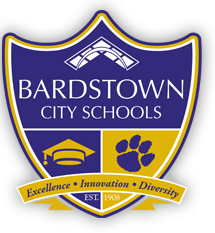 Dear Middle School Forensics/Speech and Drama Coaches:Bardstown Middle School would like to extend an invitation to our 2nd annual middle school speech tournament on November 18, 2017. We assure you that we will do our very best to provide a great tournament for you and your students that runs on time or ahead of schedule.CATEGORIES OFFEREDAll middle school/KHSSL Jr. events will be offered.FLIGHTSFlight A: Broadcasting, Declamation, Duo Acting, Original Oratory, Improvisational Duo, and PoetryFlight B: Extemporaneous Speaking, Dramatic/Humorous Interpretation, Prose, Impromptu, Solo Acting, and Storytelling  ENTRIESYou may enter as many students per event as you like; the best three competitors from your team in each event will count toward team sweepstakes. Each student may enter up to two events per flight. If possible, your students will be coded against each other in preliminary rounds and will not meet. Each entry will be charged $6.00. Duo Acting and Improv Duo will be charged $12.00.SCHEDULE7 AM to 8 AM Registration8:30 AM Round 1 Flight A9:30 AM Extemp draw10:00 AM Round 1 Flight B11:30 AM Round 2 Flight A12:30 PM Extemp draw1:00 PM Round 2 Flight B3:00 PM Extemp and Broadcasting draw--Finals3:30 PM Finals for all events5:30 PM AwardsBroadcasting note: we will use Rounds 1 and 2 only (see KHSSL manual).AWARDSTrophies will be awarded to students for first through sixth places in all categories as well as trophies for first through sixth places in Team Sweepstakes.JUDGES/FEESYou must provide one judge for every six entries or fraction thereof; 6 entries = 1 judge, 7 entries = 2 judges, etc. Remember, Duo Acting and Improv Duo count as one entry in judges needed and as two entries in fees to pay ($6 per student = $12 per duo entry). You may hire judges for $40 respectively. Your judges MUST be familiar with the KHSSL rules and ballots. A judge that fails to show up to their round or is dropped during the tournament will result in a $50.00 drop fee. HOW TO ENTERRegister online at www.tabroom.com.DEADLINESThe DEADLINE is 5 PM Eastern ON WEDNESDAY, November 15th,  FOODFood will be available to purchase at the concessions in the school cafeteria. We will offer pizza, hot dogs, tacos, drinks, and snacks. No bills larger than a twenty dollar bill, please. We promise Judges, Drivers, and Chaperones lots of FREE goodies and coffee in our Judge’s Lounge.NUMBERS, E-MAILS, AND FAXE-mail is the most efficient way to reach me.E-mail: Karen.Wilson@bardstown.kyschools.usMy cell phone #: 606-454-4000 – text meSchool Fax: 502-331-8833School Phone:  502-331-8803ADDRESSBardstown Middle School is located at 410 North 5th St, Bardstown, KY, 40004.We hope to see you on November 18, 2017.Sincerely,Coaches Karen Wilson, Nichole WaldridgeRenea Kehm